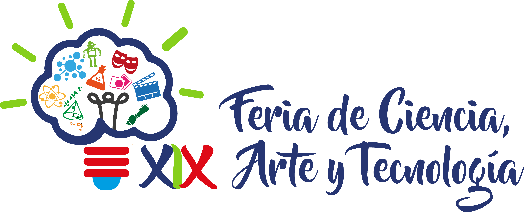 CENTRO UNIVERSITARIO DE LOS LAGOSDECIMO CONCURSO DE PROGRAMACIÓNETAPA LOCALFecha____________Nombre de equipo: ___________________________________________________INSCRIPCIÓN AL CONCURSOANEXAR COPIA DE CREDENCIAL DE ESTUDIANTE VIGENTEREGISTRO DE PARTICIPANTESREGISTRO DE PARTICIPANTESREGISTRO DE PARTICIPANTESREGISTRO DE PARTICIPANTESREGISTRO DE PARTICIPANTES“DECIMO CONCURSO DE PROGRAMACIÓN” “DECIMO CONCURSO DE PROGRAMACIÓN” “DECIMO CONCURSO DE PROGRAMACIÓN” “DECIMO CONCURSO DE PROGRAMACIÓN” “DECIMO CONCURSO DE PROGRAMACIÓN” CódigoNombreSemestreTeléfonoFirmaASESORASESORASESORASESORASESORNo.NombreCorreoTeléfonoFirma